METRIC CONVERSIONSBased on multiples of ___________​The basic unit of length is the metre ​Larger units are based on metres _______________ by 10, 100, 1000 etc​Smaller units are based on metres _______________ by 10, 100, 1000 etc​Each multiple has its own _____________ (syllable joined to the beginning of a word)​Base units:  mass ______ ;  length ______ ;  volume ______ ;  energy _______   Example #1: A student measures 459 mL of water. Express this value in L. 1 L = ____________mL          Strategy Plan:  we want to be able to cancel out like units             vertically, so decide what unit factor to use:       			   	        or      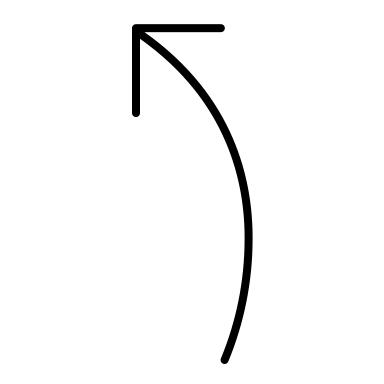      459 mL x Example #2 : A student needs to measure 0.4 kg of salt. Express this mass in g. PrefixSymbolRelationship to the base unit*giga-G109 = 1 000 000 000mega-M106 = 1 000 000kilo-k103 = 1 000hecto-h102 = 100deca-da101 = 10----100 = 1deci-d10-1 = 0.1 = centi-c10-2 = 0.01 = milli-m10-3 = 0.001 = micro-μ10-6 = 0.000 001 = nano-n10-9 = 0.000 000 001 = 